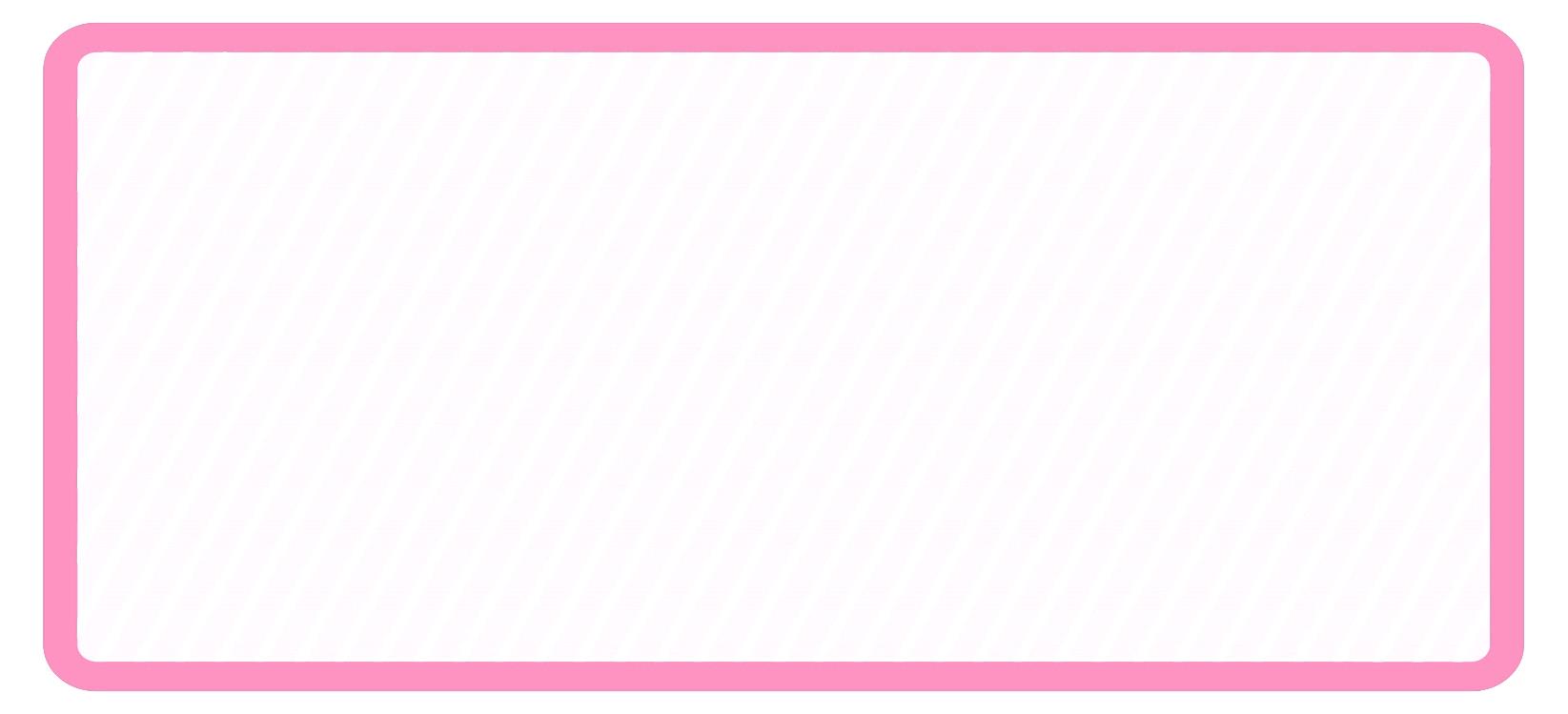 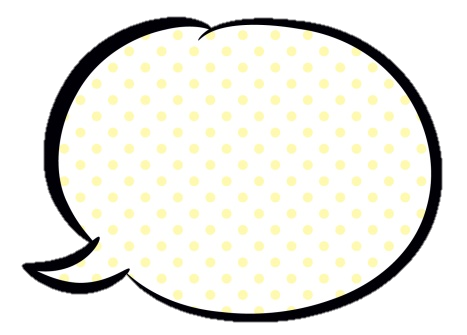 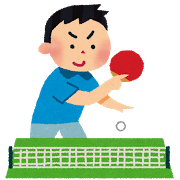 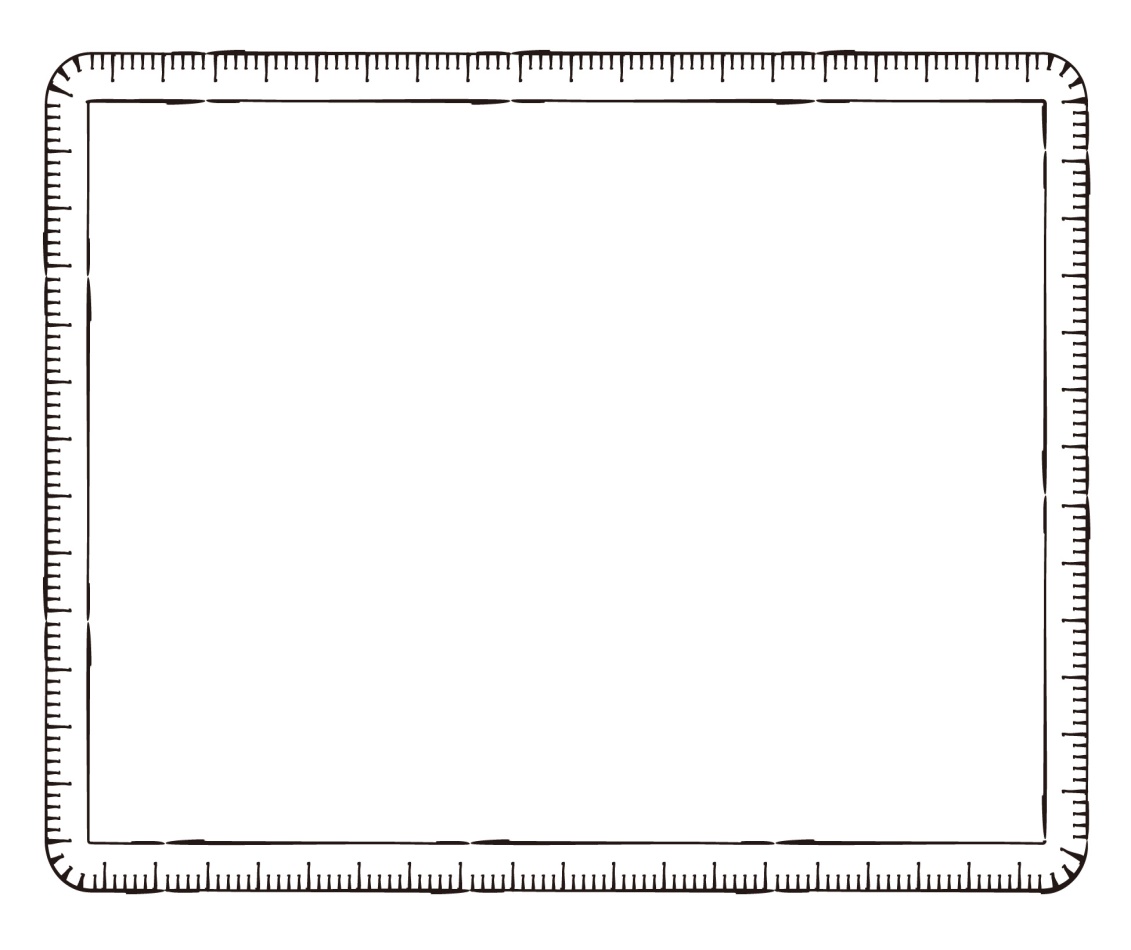 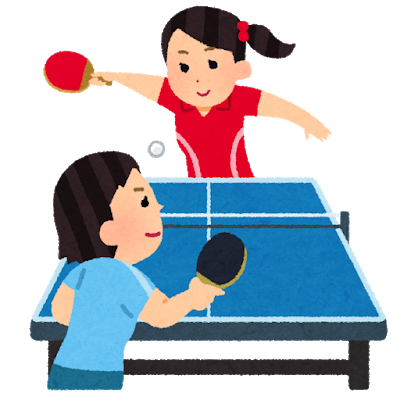 ジュニア卓球教室開催要項主　　　催	一般財団法人舞鶴市スポーツ協会共　　　催	舞鶴卓球協会１．日　時　令和元年10月5日（土）19日（土）11月2日（土）16日（土）30日（土）12月7日（土）（合計6回）２．時　間　18時00分～20時00分３．場　所	舞鶴東体育館アリーナ４．対象者	小学１年生～中学生５．定　員	60名（先着順）定員になり次第締め切らせていただきます。６．参加費	3,000円７．申込方法	申込書に記入し、舞鶴文化公園体育館にて直接お申込ください。その際、参加費をお支払いください。８．申込先・参加費支払い先	（一財）舞鶴市スポーツ協会事務局　	〒624-0913京都府舞鶴市上安久420番地舞鶴文化公園体育館内	TEL　0773-60-2226　FAX　0773-77-1851９．持ち物	上靴・飲み物・タオル・ラケット（※ラケットの無い方は貸出をします。）注意事項・その他（１）教室中の事故・ケガ等については応急処置を行いますが、その後の責任は一切負いません。（２）一度お支払い頂いた参加費料は返金いたしません。（３）運動の出来る服装で来てください。（４）氏名等個人情報は当事業以外では一切使用いたしません。（５）教室の映像、写真、記事、申込者の氏名、年齢等のテレビ・新聞・雑誌・インターネット等への掲載権・使用権は主催者へ帰属します。参　加　申　込　書（一財）舞鶴市スポーツ協会事務局　　ＴＥＬ　0773-60-2226　ＦＡＸ　0773-77-1851ふりがな性別男　・　女氏　　名性別男　・　女学　校　名学年年生歳住　　所〒ＴＥＬ　　　　　　　　　　　　　　ＦＡＸ〒ＴＥＬ　　　　　　　　　　　　　　ＦＡＸ〒ＴＥＬ　　　　　　　　　　　　　　ＦＡＸ保護者名